ПРОЕКТАдминистрация Медвенского районаУТВЕРЖДЕНЫ:решением ПредставительногоСобрания Медвенского районаКурской области   от  _________ года № _______Местные нормативы градостроительного проектирования муниципального образования «ГОСТОМЛЯНСКИЙ сельсовет» Медвенского РАЙОНА курской ОБЛАСТИНОРМАТИВЫ ГРАДОСТРОИТЕЛЬНОГО ПРОЕКТИРОВАНИЯ2023СОДЕРЖАНИЕI. ОСНОВНАЯ ЧАСТЬ1. Общие положенияМестные нормативы градостроительного проектирования муниципального образования «Гостомлянский сельсовет» Медвенского района Курской области устанавливают совокупность расчетных показателей минимально допустимого уровня обеспеченности объектами местного значения, относящимися к областям, указанным в части 5 статьи 23 Градостроительного кодекса Российской Федерации, иными объектами местного значения населения муниципального образования «Гостомлянский сельсовет» Медвенского района Курской области и предельные значения расчетных показателей минимально допустимого уровня обеспеченности объектами местного значения населения и предельные значения расчетных показателей максимально допустимого уровня территориальной доступности таких объектов для населения в соответствии со статьей 292 Градостроительного кодекса Российской Федерации.Местные нормативы градостроительного проектирования Гостомлянского сельсовета Медвенского района Курской  области разрабатываются в целях обеспечения благоприятных условий жизнедеятельности человека, путем установления совокупности расчетных показателей минимально допустимого уровня обеспеченности объектами местного значения, относящимися к областям, предусмотренным частью 4 статьи 29.2. Градостроительного кодекса Российской Федерации и статьей 16  Закона Курской  области от 31.10.2006        № 76-ЗКО «О градостроительной деятельности в Курской области», населения Гостомлянского сельсовета и расчетные показатели максимально допустимого уровня территориальной доступности таких объектов для населения Гостомлянского сельсовета.Согласно части 4 статьи 29 Градостроительного Кодекса РФ, нормативы градостроительного проектирования поселения, городского округа устанавливают совокупность расчетных показателей минимально допустимого уровня обеспеченности объектами местного значения поселения, городского округа, относящимися к областям, указанным в пункте 1 части 5 статьи 23 Градостроительного Кодекса РФ, объектами благоустройства территории, иными объектами местного значения поселения и расчетных показателей максимально допустимого уровня территориальной доступности таких объектов для населения поселения.Нормируемыми объектами местного значения являются объекты местного значения поселения, относящиеся к следующим областям:а) электро-, тепло-, газо- и водоснабжение населения, водоотведение;б) автомобильные дороги местного значения;в) физическая культура и массовый спорт, образование, здравоохранение, утилизация и переработка бытовых и промышленных отходов;г) иные области в связи с решением вопросов местного значения поселения.Законом Курской области от 31.10.2006 №76-ЗКО «О градостроительной деятельности в Курской  области» статья 16  установлены объекты местного значения для поселения.К объектам местного значения, подлежащим отображению на генеральном плане поселения, относятся:1) в области электро-, тепло-, газо- и водоснабжения населения, водоотведения:а) линии электропередачи (воздушные и кабельные) и подстанции местного значения, расположенные в границах муниципального образования, проектный номинальный класс напряжения которых составляет от 6 до 35 кВ включительно;б) сети газораспределения, расположенные в границах муниципального образования и предназначенные для транспортировки природного газа под давлением до 0,6 МПа включительно, за исключением квартальных и (или) уличных газораспределительных сетей;в) сети водоснабжения и водоотведения в границах муниципального образования, за исключением квартальных и (или) уличных сетей;2) автомобильные дороги местного значения, расположенные в границах муниципального образования;3) в области культуры, физической культуры и спорта:объекты культуры, досуга, спорта, находящиеся в собственности муниципального образования;4) в области образования:объекты образования, находящиеся в собственности муниципального образования (средние общеобразовательные школы, вечерние (сменные) образовательные школы, начальные школы, детские сады, специальные коррекционные образовательные организации и организации дополнительного образования);5) в области обработки, утилизации, обезвреживания, размещения отходов производства и потребления:объекты накопления, обработки, утилизации отходов производства и потребления, находящиеся в собственности муниципального образования.1.1 Расположение и природно-климатические условия Гостомлянского сельсовета Медвенского района Курской области.Расположение в системе расселения и административно-территориальное устройствоМуниципальное образование – Гостомлянский  сельсовет расположен в западной части Медвенского района Курской области. Общая площадь Гостомлянского сельсовета Медвенского  района составляет 127,3 кв. км. Границы и статус Гостомлянского сельсовета установлены Законом Курской области № 48-ЗКО «О муниципальных образованиях Курской области» от 21 октября 2004 года и Законом Курской области от 1 декабря 2004 года № 60-ЗКО «О границах муниципальных образований Курской области». Территория сельсовета определена границами, существующими на момент принятия Устава Гостомлянского сельсовета Медвенского района Курской области, в котором неотъемлемой частью и официальным документом, фиксирующим границы сельсовета, является схема и описание границ Гостомлянского сельсовета (Приложения №1 Устава).Расстояние от административного центра сельсовета с. 1-я Гостомля до районного центра (пгт. Медвенка) – 21 км.Ближайшая железнодорожная пассажирская станция находится в            г. Курск.В состав Гостомлянского сельсовета включено семнадцать населенных пунктов:    1-я Гостомля, 2-я Гостомля, с.Тарасово, д.Благодатное, с.Глебово, д. 2-е Плесы, с.Белый Колодезь, х.Домра, д.Липник, д.Ивановка, д.Александровка, д. 1-я Плесы, д.Самсоново, д.Свидное, х.Красновка, х.Степь, х.Песочное. Административным центром является с. 1-я Гостомля. Численность населения на начало 2023 г. составила 1189 человек.Анализ существующего административно-территориального устройства сельсовета показывает, что оно не противоречит требованиям ФЗ-131 «Об общих принципах организации местного самоуправления в Российской Федерации».Таблица 1. Сведения о населении муниципального образования (по населенным пунктам) на 2023г.С точки зрения внешних транспортных связей муниципальное образование имеет хорошее расположение.Внешние транспортные связи Гостомлянского сельсовета осуществляются автомобильным  транспортом. Основной въезд на территорию с. 1-я Гостомля  осуществляется по автомобильной дороге регионального значения Дьяконово-Суджа-граница с Украиной.Муниципальное образование газифицировано на 75%. Основным видом деятельности населения является сельское хозяйство.Социально-экономическая активность сосредоточена в административном центре сельсовета.Общая площадь земель в границах муниципального образования «Гостомлянский сельсовет» составляет 127,3 кв. км. (11,9 % территории Медвенского района).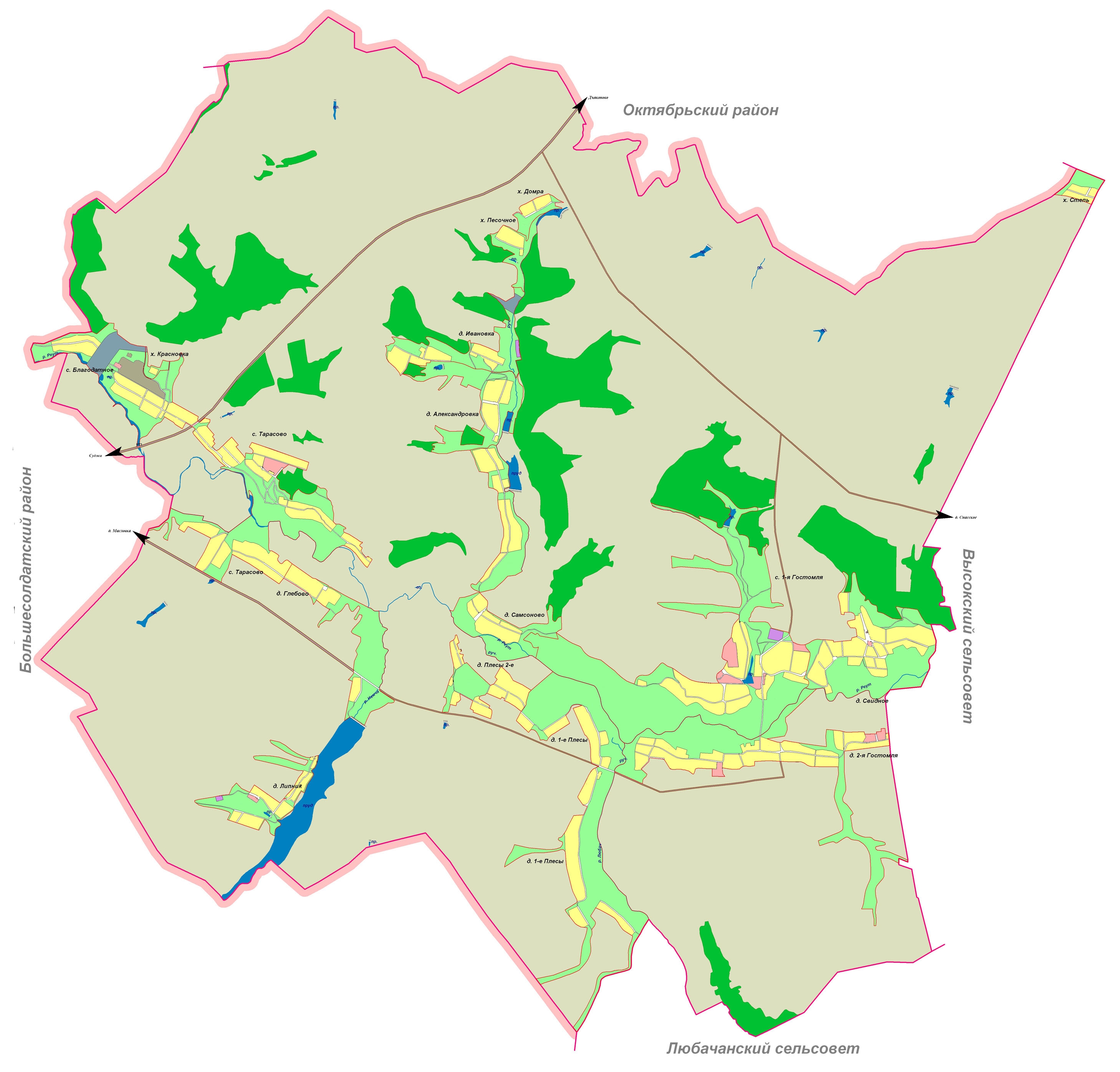 Рис. Существующие границы муниципального образования «Гостомлянский сельсовет».Описание границ муниципального образования.Муниципальное образование (МО) «Гостомлянский сельсовет» Медвенского района Курской области расположено в центральной части Курской области, в западной  части Медвенского района. С западной стороны граничит с Большесолдатским районом, с северной стороны с Октябрьским районом, с южной стороны с Вышнереутчанским сельсоветом, с восточной стороны с Высокским сельсоветом.Природно-климатические условияКлимат сельсовета так же как Медвенского района и всей Курской области, умеренно-континентальный с четко выраженными сезонами года. Характеризуется теплым летом, умеренно холодной с устойчивым снежным покровом зимой и хорошо выраженными, но менее длительными переходными периодами – весной и осенью. Основные климатические характеристики и их изменение определяются влиянием общих и местных факторов: солнечной радиации, циркуляции атмосферы и подстилающей поверхности. Рассматриваемая территория находится под воздействием воздушных масс Атлантики, Арктического бассейна, а также масс, сформировавшихся над территорией Европы. В конце лета – начале осени, нередко во второй половине зимы и весной, преобладает западный тип атмосферной циркуляции, сопровождающийся активной циклонической деятельностью, значительными осадками, положительными аномалиями температуры воздуха зимой и отрицательными летом.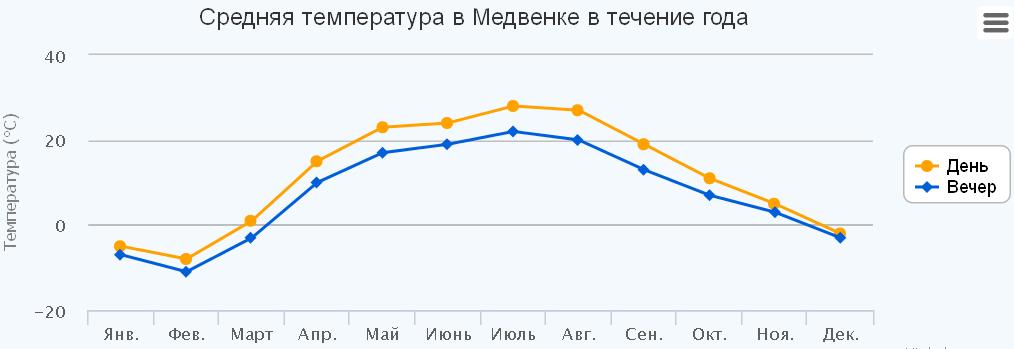 Зима (декабрь - февраль) умеренно-холодная, с преобладанием облачной погоды. Характерны устойчивые морозы в пределах от -5 до -12°С. В январе и феврале морозы в отдельные периоды достигают -25, -30°С. Ежемесячно от 3 до 6 раз бывают кратковременные оттепели, нередко сопровождаемые гололедом. Осадки выпадают в виде снега (от 12 до 16 снегопадов ежемесячно). Устойчивый снежный покров образуется в конце ноября, мощность его к концу зимы достигает 0,2 - . Метели бывают от 2 до 7 раз в месяц. Дней с туманом 6 - 10 в месяц. Грунты к концу зимы промерзают на глубину 0,6 - .Весна (март - май) прохладная, с неустойчивой погодой. Характерны периодические похолодания, во время которых температура воздуха ночью, даже в мае, иногда опускается до 0°С и ниже. Осадки выпадают преимущественно в виде дождей. В первой половине апреля еще возможны снегопады. Снежный покров обычно сходит к середине апреля.Лето (май - август) умеренно-теплое около половины дней за сезон - ясные и малооблачные. Температура воздуха днем 16 - 20°С (в июле иногда повышается до 28 - 30°), ночью 10 - 15°С. Летом выпадает наибольшее в году количество осадков (дней с дождем 13 - 15 ежемесячно). Характерны кратковременные ливни, иногда с грозами, но бывают также и затяжные моросящие дожди, особенно во второй половине лета.Осень (сентябрь-ноябрь) до конца сентября сравнительно теплая, с преобладанием малооблачной погоды. В октябре погода становится прохладной, пасмурной; по ночам в это время бывают регулярные заморозки. В ноябре наступает резкое похолодание. Осадки в сентябре и октябре выпадают главным образом в виде затяжных моросящих дождей; в ноябре - дожди чередуются со снегопадами. Дней с туманом 4 - 8 ежемесячно.В таблице ниже представлены климатические характеристики температурного режима.Таблица 2. Климатические характеристики.Осадки. По количеству выпадающих осадков территория относится к зоне достаточного увлажнения. За год в среднем за многолетний период выпадает  осадков. 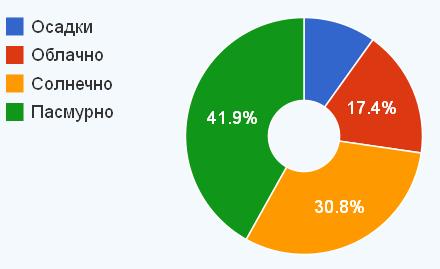 Большая часть осадков -  приходится на теплый период года и  – на холодный. В годовом ходе месячных сумм осадков максимум наблюдается в июле (в среднем  осадков), минимум - в марте ( осадков). Обычно две трети осадков выпадает в теплый период года (апрель - октябрь) в виде дождя, одна треть - зимой в виде снега. Среднегодовая температура воздуха +4,9ºС. Продолжительность безморозного периода 151 день, общий вегетационный период - 182 дня.Осадки, выпадающие в твердом виде с ноября по март, образуют снежный покров. Образование устойчивого снежного покрова обычно начинается на севере района 28 ноября и заканчивается на юге 7 декабря. Максимальная высота снежного покрова отмечается в конце февраля и изменяется по территории от 19 до , в отдельные многоснежные годы она может достигать  на юге и  на севере парка, а в малоснежные зимы - не превышать . Число дней со снежным покровом - 130-145.Средняя дата образования устойчивого снежного покрова – 29 ноября, а разрушения – 6 апреля. Среднее число дней со снежным покровом равно 139. Высота снежного покрова в среднем составляет , в отдельные годы доходит до . Максимальной высоты снежный покров достигает в конце февраля – начале марта. Число дней с относительной влажностью воздуха 80% и более за год составляет 125-133.Ветры. Ветры в течение года переменных направлений (западные, юго-западные); их преобладающая скорость 2 - 5 м/с.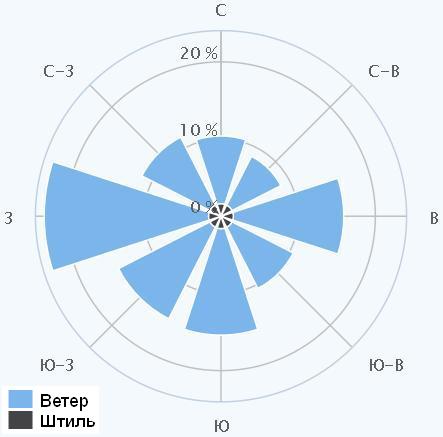 Рис. График направления ветра с усредненными значениямиСамые ветреные месяцы со средней скоростью ветра более 4,0 м/с – это период с ноября по март включительно. Наименьшие скорости ветра отмечаются в августе.  Максимальные скорости ветра в зимний период фиксируются при ветрах южных и юго-западных направлений (19 м/сек), в летний период – при ветрах северо-западного и западного направления (18 м/сек).Таблица 3. Скорость ветра.Ветровой режим оказывает существенное влияние на перенос и рассеивание загрязняющих веществ. Особенно это относится к ветрам со скоростью 0-1 м/сек. На рассматриваемой территории повторяемость ветров этой градации в среднем за год составляет 25-30%. Увеличение повторяемости слабых ветров и штилей отмечается в летние месяцы, достигая максимума в августе.Потенциал загрязнения атмосферы (ПЗА) характеризуется как умеренный. Повышенный уровень загрязнения атмосферного воздуха, обусловленный метеорологическими условиями может отмечаться летом и зимой.Гидрография и ресурсы поверхностных вод.Гидрографическая сеть Гостомлянского сельсовета представлена р. Любач, р.Немча, р. Реут и прудами.  Ручьи являются притоками реки Сейм, которая относится к  системе Днепра. Протекают в юго-западной части муниципального образования.По режиму питания и стоку река полноводной весной и во время летних дождей, характеризуется извилистостью, спокойным течением, низкими берегами и широкой поймой. Пойма на всем протяжении проходима, но имеет небольшие, слегка заболоченные участки. На пойме во многих местах есть выходы подземных вод в виде ключей, ручейками стекающих в реки. Вся пойма покрыта луговой растительностью. Ложе реки илисто-глинистое, местами песчаное и торфянистое. Питается река грунтовыми, дождевыми и снеговыми (талыми) водами. Сток талых вод преобладает над остальными видами питания и составляет 50-55% годового стока и грунтовое питание - 30%, которое поступает непрерывно в течении всего года.По водному режиму река относится к рекам Восточно-европейского типа (по классификации Б.Д.Зайкова). Для нее характерно высокое весеннее половодье, обусловленное таянием снега на водосборе и продолжительная низкая межень, прерываемая дождевыми паводками в летно-осенний период и зимними паводками во время оттепелей. Весеннее половодье формируется за счет таяния снегового покрова. Подъем уровня воды начинается в марте – начале апреля. Продолжительность половодья составляет в среднем 50-60 дней. Ледостав устанавливается в конце ноября и продолжается до конца марта. Максимальная толщина льда достигает 0,6-. Средняя продолжительность ледохода в период весеннего половодья составляет 3-4 дня. Продолжительность периода с ледовыми явлениями в среднем составляет 130 суток. Гидрография определяет местный базис эрозии, влияет на уровень грунтовых вод. Река относятся к бассейну Днепра, к равнинному типу. В питании рек принимают участие атмосферные осадки и грунтовые воды. На долю атмосферных осадков приходится 80-90% (из них 50-55% на талые снеговые воды и 30-35% - дождевые).По химическому режиму реки принадлежат к кальциевой группе с резко выраженным гидрокарбонатным режимом. Грунтовые воды на территории сельсовета залегают на глубине 5-.Основной фазой водного режима реки является высокое весеннее половодье, летне-осенняя межень, прерываемая дождевыми паводками, и низкая зимняя межень. Весеннее половодье начинается в конце марта и заканчивается во 2-ой половине апреля. Общая продолжительность половодья составляет 30-40 дней. В весенний период наблюдается самый высокий уровень воды в реках. Средняя интенсивность весеннего подъема уровня воды 20-40см/сут.Величины амплитуды колебания высших уровней весеннего половодья в многолетнем разрезе в среднем составляет в среднем – 3,1м.Почвы.Почвенный покров представлен, главным образом, почвами черноземного типа, которые занимают больше половины всей её территории. В основном это выщелоченные и слабо выщелоченные черноземы, а также типичные черноземы. На западе и северо-востоке района имеются серые лесные почвы и оподзоленные черноземы, свидетельствующие, о том, что здесь когда- то произрастали леса, сведенные руками человека. Преобладающие почвы: черноземье — 74%, серые лесные — 13,3%, пойменные луговые — 8,3%, почвы крутых склонов — 3,6%. По механическому составу наиболее распространение получили среднеглинистые — 91%, тяжелоглинистые — 2,5%, легкоглинистые — 4%.Поймы рек заняты пойменными и аллювиальными почвами, а левая надпойменная терраса занята песчаными и супесчаными почвами.Черноземы являются самыми плодородными, имеют большую мощность гумуса, хорошо выраженную зернистую структуру.Все почвы слабосмытые, приурочены к пологим и покатым склонам водоразделов. Для поддержания плодородия этих почв необходимо проведение простейших агрохимических противоэрозионных мероприятий. Эрозионные процессы развития могут быть усилены в результате неправильной обработки земель. Для снижения интенсивности процессов смыва необходимо применение почвенных севооборотов, распашка и обработка земель поперек склонов, прерывистое бороздование и обваловывание зяби и паров. На крутых склонах и у вершин оврагов залужение и лесонасаждения, регулирование выпаса скота на эродированных землях.В соответствии с природно-климатическими и почвенными условиями пашня используется для выращивания зерновых культур, сахарной свеклы, подсолнечника, картофеля, овощей и кормовых культур. Естественные кормовые угодья используются для выпаса скота, заготовок сена, сенажа и силоса.Гидрогеологические условия.На территории можно выделить 3 водоносных горизонта. Первый от поверхности водоносный горизонт заключен в четвертичных песках. Статический уровень четвертичного водоносного горизонта находится на глубине около .Для питьевого водоснабжения при помощи буровых скважин четвертичный водоносный горизонт не рекомендуется, так как плохо защищен от поверхностного загрязнения.Второй водоносный горизонт залегает в мергелях сантонского яруса и используется для водоснабжения буровых скважин, но вода мергелевского водоносного горизонта имеет повышенное содержание железа.Третий водоносный горизонт находится на глубине около  в сеноман-альбских песках, мощностью 20-25м.Геологическая характеристика.Территория Гостомлянского сельсовета расположена на Среднерусской возвышенности, в центрально-черноземной лесостепной зоне, в пределах Воронежского кристаллического массива, сложенного метаморфическими и изверженными породами архея и протерозоя. В геологическом строении покрывающей массив осадочной толщи принимают участие породы девонской, каменноугольной, юрской, меловой, палеогеновой, неогеновой и четвертичной систем.На поверхности повсюду залегают четвертичные отложения представленные черноземом мощностью до ., бурым непросадочным суглинком с мощностью 0,5- и слоем мелких песков средней плотности, под четвертичными песками залегают мергель сантонского яруса меловой системы. Водозаборные скважины в мергеле до глубины .Грунтовые воды встречены на глубине  9,5-.Территория муниципального образования «Гостомлянский сельсовет» не является сейсмоактивной.Лесные ресурсы и растительный мир. Территория муниципального образования «Гостомлянский сельсовет» Медвенского района лежит в подзоне типичной лесостепи. Однако естественной растительностью в настоящее время покрыто сравнительно небольшая площадь. Большая часть земли распахана и занята культурной растительностью.Леса представлены пойменными и балочными дубравами и лесополосами, в которых растут главным образом дуб чересчатый, рано распускающийся и поздно распускающийся. Последний сохраняет листву на ветвях до самой весны. В лесах растут: береза, осина, липа, тополь, ясень, вяз, клён, лесные груша и яблоня, а на самых низких местах ольха. Лесные массивы по территории сельсовета распределяются неравномерно, в основном все лесные ресурсы сосредоточены в северо-западной части сельсовета.На территории есть сосновые леса, посаженных руками человека. В подлеске много кустарников: лещина, бересклет, боярышник, калина, жимолость, шиповник, рябина, черемуха, терн, черная смородина, малина. В травяном покрове лесов встречаются тимофеевка, лядвинец, папоротник, купырь лесной, крапива двудонная, ландыш, чистотел, земляника, хмель. Под пологом леса скрывается множества различных грибов: белый, подосиновик, подберезовик, моховик, сыроежка, а так же маслята, рыжики, волнушки, лисички, опята, рядовые и другие. Леса украшают нашу землю, являются верными друзьями человека, собирают и хранят влагу, смягчают климат, а значит, помогают бороться за высокие урожаи сельскохозяйственных культур. Леса предохраняют реки от обмеления, балки и овраги от размывания. Леса являются сокровищами здоровья, они очищают воздух, поглощают углекислый газ и выделяют кислород и фитонциды.Фитонциды соснового леса убивают почти все болезнетворные микробыВ поймах наших рек широко распространены ивняки.Из луговой растительности известны мятник луговой, одуванчик, подорожник, клевер ползучий, люцерна серповидная, типчак, полынь, шалфей, погремок, чемерица, щавель кислый и конский и другие травы.Среди болотной и водной растительности преобладает камыш, тросник, рогоз, хвощ, стрелолист, осока, ситник, кувшинка, ряска, манник водяной и кукушкин лён.По днищам и склонам балок распространены суходольные луга. Луговая растительность - ценная кормовая база для молочного животноводства.Флора района богата ценными лекарственными растениями: зверобоем, ландышем, подорожником, тысячилистником, ромашкой, шиповником, васильком, чистотелом, бессмертником, аиром, валерьяной, душицей. Они издавна используются в народной и научной медицине.   Рельеф.Основные черты рельефа были заложены в дочетвертичное,  палеогеннеологическое время. Значительную корректировку рельефа произвели ледниковые процессы. Поверхность представляет холмистую равнину, изрезанную оврагами и балками, с небольшими зонами аллювиально - водноледниковой аккумуляции вдоль речных долин. В зависимости от степени расчленённости, литологического состава четвертичных и коренных пород выделено восемь типов ландшафтов. Здесь сильно развита водная эрозия почв, происходит иссушение почв из-за потери осадков в результате поверхностного стока, что ухудшает сельскохозяйственное использование земель.Днища балок ясно выражены, часто размыты. Переход склонов водоразделов в поймы рек и ручьев резкий.Микрорельеф на водоразделах выражен незначительно, на надпойменных террасах встречаются суффозионные просадки.Полезные ископаемые.Породы осадочного чехла представлены различными отложениями более поздних периодов (четвертичный, палеоген, меловой), к которым приурочены незначительные ресурсы полезных ископаемых.Инженерно-строительная характеристика.По инженерной характеристике муниципальное образование можно условно разделить на 2 группы территорий. Каждая из них имеет собственные природные характеристики, определяющие различную степень их благоприятности для нового строительного освоения и охраны геологической среды.Первая группа - территории неблагоприятные для строительства. Неблагоприятными для строительства в границах поселения являются территории транспортной и инженерной инфраструктуры, зеленых насаждений общего пользования, санитарно-защитных зон объектов, водоохранных зон, а также другие земли, не подлежащие застройке.Вторая группа – территории благоприятные для строительства. Это вся остальная территория Гостомлянского сельсовета. Гидрогеологические условия здесь благоприятны для строительства, так как подземные воды вскрываются на глубинах более . Физико-геологические явления отсутствуют, но могут проявиться в виде просадок при длительном замачивании лессовидных грунтов в струйчатом размыве незакрепленных откосов дорог, склонов.По схематической карте климатического районирования для строительства на территории России, Гостомлянский сельсовет отнесен к району – II, подрайону – IIВ.С учетом вышеизложенного можно сделать вывод, что территория сельсовета является благоприятной для строительства.1.2 Социально-демографический состав и плотность населения на территории Гостомлянского сельсовета Медвенского района Курской  областиКурская область – регион с острыми демографическими проблемами. С середины 1990-х гг. в регионе наблюдается устойчивая тенденция сокращения численности населения. Всего за период 1990-2010 гг. число жителей области сократилось на 15,4% (более чем на 200 тыс. чел.). Удельный вес городского населения при этом продолжает расти, отражая различия в режиме воспроизводства населения между городами и сельской местностью, а также основное направление внутрирегиональных миграционных потоков.Гостомлянский сельсовет полностью наследует демографическую ситуацию, сложившуюся в Курской области.Гостомлянский сельсовет на фоне демографической ситуации, сложившейся в сельской местности Медвенского района, характеризуется незначительным уменьшением численности населения, что иллюстрирует направленность внутрирегиональных и внутрирайонных миграционных потоков «село» - «город».Основными характеристиками современной демографической ситуации в сельсовете являются следующие:регрессивный тип возрастной структуры населения с долей старческих возрастных групп, превышающих в 1,7 раз детские;устойчивое долгосрочное снижение численности населения, которое имеет тенденции к продолжению снижения в современных условиях экономического развития;низкий уровень рождаемости, недостаточный для простого замещения родителей их детьми;высокий уровень смертности населения, особенно в трудоспособном возрасте;низкие показатели продолжительности жизни населения;приток мигрантов, частично компенсирующий естественную убыль населения.В условиях сложившейся демографической ситуации и учитывая ее неблагоприятные тенденции, становится вполне реальной опасность дальнейшего долгосрочного сокращения численности населения Гостомлянского сельсовета.В ближайший перспективный период, демографическое развитие перейдет в период быстрого старения населения: нагрузка со стороны пенсионеров на одного человека в трудоспособном возрасте повысится до 0,58. Для Гостомлянского сельсовета, как и для Курской области характерны следующие тенденции демографических показателей:- сокращение численности населения;- низкий уровень рождаемости, недостаточный для обеспечения устойчивого воспроизводства населения;- постепенный рост удельного веса населения;- сохраняющаяся миграционная убыль;- увеличение суммарного коэффициента рождаемости;- увеличение ожидаемой продолжительности жизни населения.Анализ численности населения выполнен по материалам статистической отчетности, предоставленным заказчиком и территориальным органом федеральной службы государственной статистики по Курской области.Общая численность населения, проживающего на сегодняшний день в Гостомлянском сельсовете, составляет 1189 человек или 7,14 % жителей Медвенского района. Средний состав семьи – 2 человека.Таблица 4 – Численность населения в границах Гостомлянского сельсовета по данным переписей населения.Таблица 5 – Динамика численности населения  Гостомлянского сельсовета (на начало года)Таблица 6 – Плотность населения в границах населенных пунктовПлотность населения рассчитывается по данным госстатистики о численности населения, составленной по данным поселения и данным о площади населенных пунктов в границах кадастровых кварталов.Уровень урбанизации   сельского поселения принимается равным уровню урбанизации муниципального района и определяется в соответствии с  РНГП.Примечание:1. Расчетные показатели для проектирования велосипедных дорожек.В целях выполнения подпункта «а» пункта 2 части 6 Перечня поручений по итогам заседания Совета по развитию физической культуры и спорта, утвержденного Президентом Российской Федерации от 22 ноября
2019 года № Пр-2397, обеспечить население велосипедными дорожками и полосами для велосипедистов.Велосипедные и велопешеходные дорожки следует устраивать за пределами проезжей части дорог при соотношениях интенсивности движения автомобилей и велосипедистов согласно таблице 1.1. Таблица 1.1Полосы для велосипедистов на проезжей части допускается устраивать на обычных автомобильных дорогах с интенсивностью движения менее 2000 авт./сут. (до 150 авт./ч.), используя основные геометрические параметры велосипедной дорожки согласно таблице 1.2.Таблица 1.22.1. Иные объекты, территории, которые необходимы для осуществления органами местного самоуправления полномочийпо вопросам местного значенияТребования к функционально-планировочной организации территорий жилой застройки1. В соответствии с характером застройки в пределах жилой зоны населенного пункта выделяется малоэтажная жилая застройка – индивидуальная усадебная застройка одноквартирными жилыми домами высотой до 3 этажей включительно; застройка блокированными жилыми домами высотой до 3 этажей включительно; застройка многоквартирными жилыми домами высотой 3-4 этажа включительно.В зависимости от местных условий указанный тип застройки, как правило, дифференцируются: по размещению в системе населенного пункта, по уровню комфортности, по наличию и сохранности памятников архитектуры, по историческому периоду застройки и т.п.Тип застройки выделяется применительно к каждому населенному пункту и требования к их организации закрепляются правилами землепользования и застройки поселения.Основными элементами планировочной структуры являются районы, микрорайон. Размеры территорий таких района и микрорайона не должны превышать 250 и 80 га соответственно. Комплексная застройка жилых районов, микрорайонов предусматривает опережающее выполнение работ по инженерному оборудованию территории микрорайонов и комплексному вводу в эксплуатацию жилых домов и предприятий обслуживания.Прокладка магистральных коммуникаций городского назначения должна осуществляться до начала застройки микрорайона в зависимости от очередности застройки микрорайонов и строительства предприятий обслуживания районного назначения, входящих в городской район.Прокладка внутриплощадочных коммуникаций должна осуществляться в первую очередь к объектам, с которых начнутся строительные работы, и к первоочередным градостроительным комплексам. Комплексный ввод в действие предприятий обслуживания должен осуществляться в соответствии с проектом организации строительства микрорайона и градостроительных комплексов с учетом обеспеченности жителей микрорайона или комплекса жилых домов, входящих в состав градостроительного комплекса, предприятиями обслуживания (СНиП 1.05.03-87).2. На территории жилого района жилая застройка может быть сформирована в виде жилых микрорайонов; жилых микрорайонов и жилых групп; жилых микрорайонов, жилых групп и участков жилой застройки.В состав территории жилого района должны входить:участки жилой застройки;участки общественно-деловой застройки, в том числе участки объектов социальной инфраструктуры;рекреационные территории (скверы, бульвары, сады, парки); участки объектов коммунального обслуживания территории района; улицы районного значения, местного значения, проезды.На территории жилого района должны быть размещены:сеть улиц районного, местного значения, проездов, обеспечивающая транспортное обслуживание территории и населения района;объекты социальной инфраструктуры, обязательные для размещения на территории жилых групп и микрорайонов, а также музыкальные и художественные школы, многофункциональные культурные центры, физкультурно-оздоровительные комплексы, детско-юношеские спортивные комплексы, территориальные поликлиники, универсальные торговые центры, специализированные магазины, комплексные предприятия бытового обслуживания, рестораны, кафе, учреждения социального обслуживания населения;пешеходные коммуникации для передвижения населения по территории жилого района, обеспечивающие безопасное передвижение населения к остановкам общественного транспорта, объектам и территориям массового посещения;места хранения легковых автомобилей жителей;места парковки легковых автомобилей сотрудников и посетителей объектов нежилого назначения, расположенных на территории жилого района;велосипедные дорожки.На территории жилого района допускается размещение участков иных объектов общественно-делового назначения, включая объекты религиозного назначения, объекты производственного назначения, транспортной и инженерной инфраструктур при условии, что размер территории участка объекта не превышает 2,0 гектара.На территории жилого района не допускается:размещение улиц и дорог межрайонного и городского значения;размещение наземных линейных объектов скоростного внеуличного и внешнего транспорта.3. Микрорайоны размещаются на территории жилых районов или в виде отдельных функционально-планировочных образований. На территории жилого микрорайона жилая застройка может быть сформирована в виде жилых групп, жилых групп и (или) участков жилой застройки.В состав территории жилого микрорайона должны входить:участки жилой застройки;участки объектов социальной инфраструктуры;участки рекреационных территорий;улицы местного значения, проезды.На территории жилого микрорайона должны быть размещены:объекты социальной инфраструктуры:детские сады, общеобразовательные школы, аптеки, раздаточные пункты молочной кухни, клубы, спортивные сооружения массового спроса, предприятия торговли, питания и бытовых услуг приближенного обслуживания;места хранения легковых автомобилей жителей;места парковки легковых автомобилей, работающих и посетителей объектов социальной инфраструктуры, расположенных на территории микрорайона;подъезды к участкам застройки, в том числе для специализированного автомобильного транспорта (пожарного, скорой помощи, иного специализированного транспорта);пешеходные коммуникации для обеспечения передвижения населения по территории жилого микрорайона;открытые спортплощадки;велосипедные дорожки.Площадь озелененной территории микрорайона многоквартирной застройки жилой зоны (без учета участков общеобразовательных и дошкольных образовательных организаций) должна составлять не менее 25% площади микрорайона.Примечание. В площадь отдельных участков озелененной территории включаются площадки для отдыха взрослого населения, детские игровые площадки (в том числе групповые площадки встроенных и встроенно-пристроенных дошкольных организаций, если они расположены на внутридомовой территории), пешеходные дорожки, если они занимают не более 30% общей площади участка.На территории жилого микрорайона допускается размещение:участков физкультурно-оздоровительных комплексов, поликлиник; участков иных объектов общественно-делового назначения, включая объекты религиозного назначения, при условии, что площадь территории участка объекта не превышает 0,5 гектара, суммарная территория участков объектов составляет не более 20 % от территории жилого микрорайона, а доля общей застройки указанных объектов – не более 25 % от общей площади застройки на территории жилого микрорайона.4. Структурной основой организации жилых зон является характер их функционально-планировочного членения. Жилые зоны подразделяются на участки жилой застройки (участок жилого одноквартирного дома, участок жилого многоквартирного дома, участок жилого комплекса), жилую группу, микрорайон, жилой район.Участок многоквартирного жилого дома размещается на территории жилой группы, жилого комплекса, жилого микрорайона, жилого района.На участке многоквартирного жилого дома должны быть организованы:подъезды к входным группам жилого здания, в том числе для специализированного автомобильного транспорта (пожарного, скорой помощи, иного специализированного транспорта);пешеходные коммуникации для обеспечения подходов к входным группам жилого здания и передвижения по территории участка;места парковки легковых автомобилей жителей и посетителей жилого здания;места парковки легковых автомобилей работающих посетителей учреждений и предприятий, расположенных в помещениях нежилого назначения в жилом здании;места для сортировки твердых коммунальных отходов и размещения контейнеров для сбора мусора.В составе озелененных территорий, размещаемых в пределах участка многоквартирного жилого дома, должны быть организованы площадки для игр детей и отдыха жителей.5. В границах населенного пункта должна быть обеспечена стопроцентная обеспеченность машино-местами при условии транспортной доступности не более 15 минут.Открытые стоянки для временного хранения легковых автомобилей населения следует предусматривать в границах жилого района из расчета не менее 25 % от уровня автомобилизации.Количество машино-мест для легковых автомобилей населения при проектировании жилой застройки следует определять исходя из нормы: 1 машино-место на 93 м2 общей площади квартир (определено исходя из общей площадь жилых помещений, приходящихся в среднем на одного жителя Курской области – 31,0 м2 (статистические данные за 2023 год) и уровня автомобилизации на 1 человека – 0,33 машино-места).В границах территорий, предназначенных для комплексного развития жилой застройки, а также в случае утверждения документации по планировке территории, подготовленной без принятия решения о комплексном развитии территории, следует предусматривать стоянки для хранения легковых автомобилей населения в границах земельных участков многоквартирных жилых домов, а также в границах квартала, микрорайона или жилого района при пешеходной доступности в границах таких квартала, микрорайона или жилого района не более 800 м, в районах реконструкции – не более 1000 м. Количество машино-мест для хранения легковых автомобилей населения, в том числе гостевых парковок, в границах земельного участка должно составлять не менее 40 % от расчетного количества.Стоянки для хранения легковых автомобилей населения и других мототранспортных средств, принадлежащих инвалидам, следует предусматривать в радиусе пешеходной доступности не более 50 м от входов в жилые дома. Число мест устанавливается по заданию на проектирование, но не менее одного машино-места в границах земельного участка многоквартирного жилого дома.В случаях размещения новой жилой застройки в границах территорий, не предназначенных для комплексного развития, а также в границах территорий, в отношении которых отсутствует утвержденная документация по планировке территории, места для хранения легковых автомобилей населения должны быть предусмотрены в границах земельного участка многоквартирного жилого дома и (или) смежного земельного участка из расчета не менее 1 машино-место на 93 м2 общей площади квартир, в том числе подземные, встроенные или встроенно-пристроенные к жилым домам.Таблица 7Минимально допустимые размеры площадок различного функционального назначения________________*Расчет численности жителей осуществляется исходя из нормы обеспеченности жильем населения – 31 м2/ чел.**Допускается уменьшать размер площадок для занятия физкультурой, но не более чем на 50 %, при наличии в границах элемента планировочной структуры объектов спорта.2.2 Размещение коллективных подземных хранилищ сельскохозяйственных продуктов в жилых зонах поселенийВ жилых зонах поселений необходимо предусматривать комплексное использование подземного пространства для размещения в нем сооружений производственных и коммунально-складских объектов различного назначения, в частности хранилищ сельскохозяйственных продуктов. Размещение объектов в подземном пространстве допускается во всех территориальных зонах при выполнении санитарно-гигиенических, экологических и противопожарных требований, предъявляемых к данным объектам.2.3 Минимально допустимая площадь озелененных территорий общего пользования в границах муниципальных образованийII. МАТЕРИАЛЫ ПО ОБОСНОВАНИЮ РАСЧеТНЫХ ПОКАЗАТЕЛЕЙГРАДОСТРОИТЕЛЬНОГО ПРОЕКТИРОВАНИЯ, СОДЕРЖАЩИХСЯ В ОСНОВНОЙ ЧАСТИМЕСТНЫХ НОРМАТИВОВ ГРАДОСТРОИТЕЛЬНОГО ПРОЕКТИРОВАНИЯ МУНИЦИПАЛЬНОГО ОБРАЗОВАНИЯ «ГОСТОМЛЯНСКИЙ сельсовет» МЕДВЕНСКОГО районаКУРСКОЙ ОБЛАСТИ1.Материалы по обоснованию расчетных показателей минимально допустимого уровня обеспеченности объектами местного значения и показателей максимально допустимого уровня территориальной доступности таких объектов для населения муниципального образования «Гостомлянского сельсовет» Медвенского района Курской областиРасчетные показатели минимально допустимого уровня обеспеченности объектами местного значения и показатели максимально допустимого уровня территориальной доступности таких объектов для населения муниципального образования «Гостомлянского сельсовет» Медвенского района Курской области установлены в соответствии с действующими федеральными и региональными нормативно-правовыми актами в области регулирования вопросов градостроительной деятельности, на основании параметров и условий социально-экономического развития, социальных, демографических, природно-экологических, историко-культурных и иных условий развития территории, условий осуществления градостроительной деятельности на территории муниципального образования Курской области в части формирования объектов местного значения.III. ПРАВИЛА И ОБЛАСТЬ ПРИМЕНЕНИЯ РАСЧеТНЫХ ПОКАЗАТЕЛЕЙ, СОДЕРЖАЩИХСЯ В ОСНОВНОЙ ЧАСТИМЕСТНЫХ НОРМАТИВОВ ГРАДОСТРОИТЕЛЬНОГО ПРОЕКТИРОВАНИЯ «ГОСТОМЛЯНСКИЙ сельсовет» мЕДВЕНСКОГО района КУРСКОЙ ОБЛАСТИМНГП распространяются на предлагаемые к размещению на территории муниципального образования «Гостомлянский сельсовет» Медвенского района Курской области объекты местного значения, относящиеся к областям, указанным в статье 23 Градостроительного кодекса Российской Федерации.МНГП применяются при:1) подготовке документов территориального планирования муниципального образования «Гостомлянский сельсовет» Медвенского района Курской области:в части определения территорий, имеющих недостаточную обеспеченность нормируемыми объектами;в части планируемого размещения и реконструкции объектов местного значения по областям;в части определения параметров планируемого развития транспортной и инженерной инфраструктуры (объектов местного значения) для обеспечения нормативной доступности территорий для нормируемых объектов;2) принятие решений о резервировании земель для государственных нужд в целях строительства и реконструкции объектов местного значения (объектов, связанных с обеспечением доступа нормируемых объектов по автомобильным дорогам местного значения);3) подготовке проектов планировки территории и проектов межевания территории, в том числе для размещения объектов местного значения в соответствии с документами территориального планирования.МНГП учитываются при:1) подготовке документов территориального планирования муниципальных образований Курской области:в части планируемого функционального зонирования территории;в части создания и реконструкции объектов местного значения муниципального образования, связанных с обеспечением функционирования объектов регионального значения (транспортная инфраструктура, инженерная инфраструктура, в том числе – системы водоснабжения, водоотведения, теплоснабжения);2)подготовке правил землепользования и застройки территорий муниципальных образований:в части установления границ территориальных зон, предназначенных для размещения и функционирования объектов регионального значения;в части установления градостроительных регламентов применительно к территориальным зонам, в границах которых размещаются участки объектов регионального значения (предельные размеры земельных участков, в том числе их площадь; минимальные отступы от границ земельных участков в целях определения мест допустимого размещения зданий, строений, сооружений, за пределами которых запрещено строительство зданий, строений, сооружений; предельное количество этажей или предельную высоту зданий, строений, сооружений; максимальный процент застройки в границах земельного участка, определяемый как отношение суммарной площади земельного участка, которая может быть застроена, ко всей площади земельного участка). МНГП используются для принятия решений органами местного самоуправления,  физическими и юридическими лицами.При отмене и (или) изменении нормативных правовых актов, на которые дается ссылка в МНГП, следует руководствоваться нормативными правовыми актами, вводимыми взамен отмененных (измененных).МНГП обязательны для соблюдения всеми субъектами, осуществляющими градостроительную деятельность на территории Курской области, независимо от их организационно-правовой формы.Приложение №1к местным нормативам градостроительногопроектирования муниципального образования «Гостомлянский сельсовет» Медвенского района Курской областиПЕРЕЧЕНЬиспользуемых терминов и определений1. Агломерация - территориальная группировка поселений (главным образом городских), объединенных многообразными и интенсивными связями (транспортными, социально-экономическими), возникающими на основе функционального и пространственного развития крупного города-ядра.2. Внутренняя территориально - пространственная организация – понятие, описывающее пространственные, транспортные, социально-экономические связи в пределах одного/или группы муниципальных образований.3. Территориально - пространственное положение – понятие, определяемое пространственное положение муниципального образования относительно ядра городской агломераций Курской области.4. Уровень урбанизации - оценочный показатель, определяющий степень пространственного и социально-экономического развития муниципального образования, связанного с увеличением роли городов, городской культуры.5. Метод экспертной оценки - оценочный способ определения, основанный на профессиональном опыте разработчика в области градостроительного проектирования и территориального планирования, с учетом сложившейся функционально-пространственной и планировочной структуры субъекта Российской Федерации. Приложение №2к местным нормативам градостроительногопроектирования муниципального образования «Гостомлянский сельсовет»Медвенского района Курской областиПЕРЕЧЕНЬнормируемых объектов местного значенияПриложение №3к местным нормативам градостроительногопроектирования муниципального образования «Гостомлянский сельсовет» Медвенского района Курской областиРасчетные показатели минимально допустимого количества машино-мест для парковки легковых автомобилей на стоянках к объектам местного значенияНаименованиеПримечаниеСодержание2I. ОСНОВНАЯ ЧАСТЬ31. Общие положения31.1 Расположение и природно-климатические условия Гостомлянского сельсовета Медвенского района Курской области51.2 Социально-демографический состав и плотность населения на территории Гостомлянского сельсовета Медвенского района Курской  области14Раздел 2. Предельные значения расчетных показателей минимально допустимого уровня обеспеченности объектами местного значения населения муниципального образования и предельные значения расчетных показателей максимально допустимого уровня территориальной доступности таких объектов для населения муниципального образования Курской области182.1. Иные объекты, территории, которые необходимы для осуществления органами местного самоуправления полномочий по вопросам местного значения232.2 Размещение коллективных подземных хранилищ сельскохозяйственных продуктов в жилых зонах поселений282.3 Минимально допустимая площадь озелененных территорий общего пользования в границах муниципального образования29II. МАТЕРИАЛЫ ПО ОБОСНОВАНИЮ РАСЧЕТНЫХ ПОКАЗАТЕЛЕЙГРАДОСТРОИТЕЛЬНОГО ПРОЕКТИРОВАНИЯ, СОДЕРЖАЩИХСЯ В ОСНОВНОЙ ЧАСТИ МЕСТНЫХ НОРМАТИВОВ ГРАДОСТРОИТЕЛЬНОГО ПРОЕКТИРОВАНИЯ МУНИЦИПАЛЬНОГО ОБРАЗОВАНИЯ «ГОСТОМЛЯНСКИЙ  СЕЛЬСОВЕТ» МЕДВЕНСКОГО РАЙОНА КУРСКОЙ ОБЛАСТИ301. Материалы по обоснованию расчетных показателей минимально допустимого уровня обеспеченности объектами местного значения и показателей максимально допустимого уровня территориальной доступности таких объектов для населения муниципального образования «Гостомлянский сельсовет» Медвенского района Курской области30III. ПРАВИЛА И ОБЛАСТЬ ПРИМЕНЕНИЯ РАСЧЕТНЫХ ПОКАЗАТЕЛЕЙ, СОДЕРЖАЩИХСЯ В ОСНОВНОЙ ЧАСТИ МЕСТНЫХ НОРМАТИВОВ ГРАДОСТРОИТЕЛЬНОГО ПРОЕКТИРОВАНИЯ «ГОСТОМЛЯНСКИЙ  СЕЛЬСОВЕТ» МЕДВЕНСКОГО РАЙОНА КУРСКОЙ ОБЛАСТИ33Приложение №1 35Приложение №2 36Приложение №3 37№п/пНаименование населенного пунктаОбщаячисленность, чел.№п/пНаименование населенного пунктаОбщаячисленность, чел.1  с. Тарасово3112  д. Благодатное453  с. Глебово124  д. 2-е Плесы155  с. Белый Колодезь366  х. Домра57  д. Липник108 д.Ивановка129 д.Александровка2110 д. 2-я Гостомля15111 д. 1-е Плесы8512 д. Самсоново1413 с.1-я Гостомля33414 д. Свидное13815 х. Красновка016 х. Степь017 х.Песочное0Итого:Итого:1189ПараметрыПоказателиАбсолютная минимальная температура, 0С- 26Абсолютная максимальная температура, 0С+ 32Средняя температура отопительного периода, 0С- 1,9Продолжительность отопительного периода, суток198Средняя температура воздуха наиболее теплого периода, 0С+ 18Средняя температура воздуха наиболее холодного периода, 0С- 8,2Скорость ветра возможна 1 разПоказательв год18 м/сек;в 5 лет21 м/сек;в 10 лет22 м/сек;в 15 лет23 м/сек;в 20 лет24 м/сек.№ п/пНаименование населенного пунктаЧисленность, всего, чел% в общей численности1  с. Тарасово31126,162  д. Благодатное453,783  с. Глебово121,014  д. 2-е Плесы151,265  с. Белый Колодезь363,036  х. Домра50,427  д. Липник100,848 д.Ивановка121,019 д.Александровка211,7710 д. 2-я Гостомля15112,7011 д. 1-е Плесы857,1512 д. Самсоново141,1813 с.1-я Гостомля33428,0914 д. Свидное13811,6115 х. Красновка00,0016 х. Степь00,0017 х.Песочное00,00Итого1189100Поселение – Гостомлянский сельсовет/год20162017201820192020202120222023123456789Гостомлянский сельсовет13581352129412471269125112171189ТерриторияПлощадь в границах кадастровых кварталов, гаПлотность населения, чел/га  с. Тарасово220,51,41  д. Благодатное1140,39  с. Глебово65,20,18  д. 2-е Плесы49,60,30  с. Белый Колодезь66,60,54  х. Домра17,30,29  д. Липник88,10,11 д.Ивановка73,60,16 д.Александровка80,60,26 д. 2-я Гостомля217,40,69 д. 1-е Плесы240,60,35 д. Самсоново680,21 с.1-я Гостомля358,10,93 д. Свидное180,30,77 х. Красновка4,30,00 х. Степь140,00 х.Песочное23,40,002.Предельные значения расчетных показателей минимально допустимого уровня обеспеченности объектами местного значения населения муниципального образования и предельные значения расчетных показателей максимально допустимого уровня территориальной доступности таких объектов для населения муниципальных образований Курской области2.Предельные значения расчетных показателей минимально допустимого уровня обеспеченности объектами местного значения населения муниципального образования и предельные значения расчетных показателей максимально допустимого уровня территориальной доступности таких объектов для населения муниципальных образований Курской области2.Предельные значения расчетных показателей минимально допустимого уровня обеспеченности объектами местного значения населения муниципального образования и предельные значения расчетных показателей максимально допустимого уровня территориальной доступности таких объектов для населения муниципальных образований Курской области2.Предельные значения расчетных показателей минимально допустимого уровня обеспеченности объектами местного значения населения муниципального образования и предельные значения расчетных показателей максимально допустимого уровня территориальной доступности таких объектов для населения муниципальных образований Курской области2.Предельные значения расчетных показателей минимально допустимого уровня обеспеченности объектами местного значения населения муниципального образования и предельные значения расчетных показателей максимально допустимого уровня территориальной доступности таких объектов для населения муниципальных образований Курской области2.Предельные значения расчетных показателей минимально допустимого уровня обеспеченности объектами местного значения населения муниципального образования и предельные значения расчетных показателей максимально допустимого уровня территориальной доступности таких объектов для населения муниципальных образований Курской области2.Предельные значения расчетных показателей минимально допустимого уровня обеспеченности объектами местного значения населения муниципального образования и предельные значения расчетных показателей максимально допустимого уровня территориальной доступности таких объектов для населения муниципальных образований Курской области2.Предельные значения расчетных показателей минимально допустимого уровня обеспеченности объектами местного значения населения муниципального образования и предельные значения расчетных показателей максимально допустимого уровня территориальной доступности таких объектов для населения муниципальных образований Курской области2.Предельные значения расчетных показателей минимально допустимого уровня обеспеченности объектами местного значения населения муниципального образования и предельные значения расчетных показателей максимально допустимого уровня территориальной доступности таких объектов для населения муниципальных образований Курской областиНаименование, вид объектаМинимально допустимый уровень обеспеченностиМинимально допустимый уровень обеспеченностиМинимально допустимый уровень обеспеченностиМинимально допустимый уровень обеспеченностиМаксимально допустимый уровень территориальной доступностиМаксимально допустимый уровень территориальной доступностиМаксимально допустимый уровень территориальной доступностиМаксимально допустимый уровень территориальной доступностиНаименование, вид объектаЕдиницаизмеренияВеличина, по группам урбанизацииВеличина, по группам урбанизацииВеличина, по группам урбанизацииЕдиницаизмеренияВеличина, по группам урбанизацииВеличина, по группам урбанизацииВеличина, по группам урбанизацииНаименование, вид объектаЕдиницаизмеренияАБВЕдиницаизмеренияАБВ123456789Электро-, тепло-, газо- и водоснабжение населения, водоотведениеЭлектро-, тепло-, газо- и водоснабжение населения, водоотведениеЭлектро-, тепло-, газо- и водоснабжение населения, водоотведениеЭлектро-, тепло-, газо- и водоснабжение населения, водоотведениеЭлектро-, тепло-, газо- и водоснабжение населения, водоотведениеЭлектро-, тепло-, газо- и водоснабжение населения, водоотведениеЭлектро-, тепло-, газо- и водоснабжение населения, водоотведениеЭлектро-, тепло-, газо- и водоснабжение населения, водоотведениеЭлектро-, тепло-, газо- и водоснабжение населения, водоотведениеОбъекты электроснабжения сельского поселенияКомплекс сооружений электроснабженияОбъем электропотребления, кВт ч/год на 1 чел.-950----Объекты теплоснабжения сельского поселенияКомплекс сооружений теплоснабженияОбъем теплопотребления, МДж/год на 1 чел.-1680----Объекты водоснабжения сельского поселенияКомплекс сооружений водоснабженияОбъем водопотребления, л в сутки на 1 чел.-99----Объекты водоотведения сельского поселенияКомплекс сооружений водоотведенияОбъем водоотведения, л в сутки на 1 чел.-99----Автомобильные дороги местного значения и транспортное обслуживание населенияАвтомобильные дороги местного значения и транспортное обслуживание населенияАвтомобильные дороги местного значения и транспортное обслуживание населенияАвтомобильные дороги местного значения и транспортное обслуживание населенияАвтомобильные дороги местного значения и транспортное обслуживание населенияАвтомобильные дороги местного значения и транспортное обслуживание населенияАвтомобильные дороги местного значения и транспортное обслуживание населенияАвтомобильные дороги местного значения и транспортное обслуживание населенияАвтомобильные дороги местного значения и транспортное обслуживание населенияОбъекты автомобильных дорог сельского поселенияУлично-дорожная сетьПлотность сети, км/ км2-4----Велосипедные и велопешеходные дорожки(см. примечание 1)(см. примечание 1)(см. примечание 1)(см. примечание 1)(см. примечание 1)(см. примечание 1)(см. примечание 1)(см. примечание 1)Объекты транспортного обслуживания населения сельского поселенияОстановочный пунктКоличество объектов-1 на населенный пункт независимо от количества жителей-Пешеходная доступность, мин.-30-ОбразованиеОбразованиеОбразованиеОбразованиеОбразованиеОбразованиеОбразованиеОбразованиеОбразованиеОбъекты образования сельского поселенияДошкольная образовательная организацияЧисло мест в образовательных организациях в расчете на 100 детей в возрасте от 0 до 7 лет-Сельские населенные пункты -45 мест на 100 детей от 0 до 7 лет-Транспортная доступность, мин.-30-Общеобразовательная организацияЧисло мест в образовательных организациях в расчете на 100 детей в возрасте от 7 до 18 лет-Сельские населенные пункты -45 мест на 100 детей от 7 до 18 лет-Транспортная доступность, мин.-30-Объекты дополнительного образованияЧисло мест на программах дополнительного образования, реализуемых  на базе образовательных организаций (за исключением общеобразовательных организаций), реализующих программы дополнительного образования -Сельские населенные пункты -10 мест на 100 детей от 5 до 18 лет-Транспортная доступность, мин.-30-Физическая культура и массовый спортФизическая культура и массовый спортФизическая культура и массовый спортФизическая культура и массовый спортФизическая культура и массовый спортФизическая культура и массовый спортФизическая культура и массовый спортФизическая культура и массовый спортФизическая культура и массовый спортОбъекты физической культуры и массового спорта сельского поселенияСпортивная площадка (плоскостное спортивное сооружение, включающее игровую спортивную площадку и (или) уличные тренажеры, турники)Количество объектов-Населенный пункт с числен-ностью населением менее 100 человек – не нормиру-ется1 на каждые 1000 человек населения населенного пункта но не менее 1 объекта-Пешеходная доступность, м-500-Ритуальные услугиРитуальные услугиРитуальные услугиРитуальные услугиРитуальные услугиРитуальные услугиРитуальные услугиРитуальные услугиРитуальные услугиОбъекты обслуживания сельского  поселенияКладбище традиционного захороненияПлощадь территории, га на 1000 человек численности населения0,24-Фактическая интенсивность движения автомобилей (суммарная в двух направлениях), авт./чдо 40060080010001200Расчетная интенсивность движения велосипедистов, вел./ч7050302015№ п/пНормируемый параметрМинимальные значенияМинимальные значения№ п/пНормируемый параметрпри новом строительствев стесненных условиях12341.Расчетная скорость движения, км/ч25152.Ширина проезжей части для движения, м, не менее:однополосного одностороннегодвухполосного одностороннегодвухполосного со встречным движением1,0-1,51,75-2,52,50-3,60,75-1,01,502,003.Ширина велосипедной и пешеходной дорожки с разделением движения дорожной разметкой, мШирина велопешеходной дорожки, мШирина полосы для велосипедистов, м1,5-6,01,5-3,01,201,5-3,251,5-2,00,904.Ширина обочин велосипедной дорожки, м0,50,55.Наименьший радиус кривых в плане, м:при отсутствии виражапри устройстве виража30-50201510Площадки, размещаемые на территории жилой застройкиМинимальный расчетный размер площадки, м2/чел.*Минимально допустимый размер одной площадки, м2Расстояние от границы площадки до окон жилого дома, мДля игр детей дошкольного и младшего школьного возраста0,73012Для отдыха взрослого населения0,115Для занятий физкультурой2**10010 – 40Для хозяйственных целей0,31020Для выгула собак (для комплексной застройки территории)0,22540Озелененные территории общего пользованияРасчетные показатели по уровню урбанизацииРасчетные показатели по уровню урбанизацииРасчетные показатели по уровню урбанизацииРасчетные показатели по уровню урбанизацииОзелененные территории общего пользованияЕдиница измеренияАБВЖилых районовм2 на 1 чел.-6-Наименование, вид объектаСельское поселение15Объекты электроснабженияКомплекс сооружений электроснабженияОбъем электропотребления принят в соответствии с СП 42.13330.2016 «СНиП 2.07.01-89*» Планировка и застройка городских и сельских поселений. Приложение Л.Предельное значение по группе «Б» получаем по формуле: 950 кВт ч/год на 1 чел. х К,где: К - коэффициент урбанизации муниципального образования.Обоснование ранжирования муниципальных образований по уровню урбанизации приведено в разделе II РНГП.Объекты теплоснабженияКомплекс сооружений теплоснабженияОбъем теплопотребления принят в соответствии с СП 42-101-2003 Общие положения по проектированию и строительству газораспределительных систем из металлических и полиэтиленовых труб (принят и введен в действие решением Межведомственного координационного совета по вопросам технического совершенствования газораспределительных систем и других инженерных коммуникаций, протокол от 8 июля 2003 г. № 32). Приложение А.Предельное значение по группе «Б» получаем по формуле: 1680 МДж/год на 1 чел. х К,где: К - коэффициент урбанизации муниципального образования.Обоснование ранжирования муниципальных образований по уровню урбанизации приведено в разделе II РНГП.Объекты водоснабженияКомплекс сооружений водоснабженияВ соответствии с данными Курскстата среднесуточный отпуск воды в 2023 году в расчете на одного жителя составил 99 литров.Предельное значение по группе «А» получаем по формуле: 99 л/сут. на 1 чел. х К,где: К - коэффициент урбанизации муниципального образования.Обоснование ранжирования муниципальных образований по уровню урбанизации приведено в разделе II РНГП.Объекты водоотведенияКомплекс сооружений водоотведенияВ соответствии с данными Курскстата среднесуточный отпуск воды в 2023 году в расчете на одного жителя составил 99 литров.Предельное значение по группе «А» получаем по формуле: 99 л/сут. на 1 чел. х К,где: К - коэффициент урбанизации муниципального образования.Обоснование ранжирования муниципальных образований по уровню урбанизации приведено в разделе II РНГП.Объекты автомобильных дорогУлично-дорожная сетьПлотность сети 4,0 км/км2 принята в соответствии с пунктом 1.15 «Руководство по проектированию городских улиц и дорог» Центральный научно-исследовательский ипроектный институт по градостроительству (ЦНИИП Градостроительства) ГосгражданстрояПредельное значение по группе «Б» получаем по формуле: 4,0 км/км2 х К,где: К - коэффициент урбанизации муниципального образования.Обоснование ранжирования муниципальных образований по уровню урбанизации приведено в разделе II РНГП.Велосипедные и велопешеходные дорожкиПоказатели установлены в соответствии с ГОСТ 33150-2014 Дороги автомобильные общего пользования. Проектирование пешеходных и велосипедных дорожек. Общие требования.Автомобильная дорога с твердым покрытием, обеспечивающая связь сельского населенного пункта с сетью дорог общего пользования-Остановочный пунктПункт 7 части 1 статьи 14 Федерального закона от 6 октября 2003 года № 131-ФЗ «Об общих принципах местного самоуправления в Российской Федерации» Пешеходная доступность 30 минут принята в соответствии с п. 11.2 СП 42.13330.2016 «СНиП 2.07.01-89* Планировка и застройка городских и сельских поселений».Объекты физической культуры и массового спортаСпортивная площадка (плоскостное спортивное сооружение, включающее игровую спортивную площадку и (или) уличные тренажеры, турники)Населенные пункты с численностью населения менее 100 человек – не нормируется.1 объект на каждые 1000 человек населения населенного пункта, но не менее 1 объекта. Принят в соответствии с методическими рекомендациями по размещению объектов массового спорта в субъектах Российской ФедерацииПешеходная доступность 500 м принята в соответствии с таблицей 10.1 СП 42.13330. 2016«СНиП 2.07.01-89*» Планировка и застройка городских и сельских поселений.Область ритуальных услугОбъектыритуальных услугКладбище традиционного захороненияВ соответствии с СП 42.13330.2016 «СНиП 2.07.01-89*» Планировка и застройка городских и сельских поселений. Приложение Д.№ п.пНаименование нормируемых объектов местного значения1Комплекс сооружений электроснабжения2Комплекс сооружений теплоснабжения3Комплекс сооружений водоснабжения4Комплекс сооружений водоотведения5Улично-дорожная сеть6Автомобильная дорога с твердым покрытием, обеспечивающая связь сельского населенного пункта с сетью дорог общего пользования7Остановочный пункт8Спортивная площадка (плоскостное спортивное сооружение, включающее игровую спортивную площадку и (или) уличные тренажеры, турники)9Кладбище традиционного захоронения10Специализированная служба по вопросам похоронного дела11Аптеки№Наименование объектаМинимально допустимый уровень обеспеченностиМинимально допустимый уровень обеспеченностиМаксимальнодопустимый уровень территориальной доступностиМаксимальнодопустимый уровень территориальной доступности№Наименование объектаЕдиницаизмеренияВеличинаЕдиницаизмеренияВеличина123456Открытые приобъектные стоянки у общественных зданий, учреждений, предприятий, торговых центров, вокзалов и т.д.Открытые приобъектные стоянки у общественных зданий, учреждений, предприятий, торговых центров, вокзалов и т.д.Открытые приобъектные стоянки у общественных зданий, учреждений, предприятий, торговых центров, вокзалов и т.д.Открытые приобъектные стоянки у общественных зданий, учреждений, предприятий, торговых центров, вокзалов и т.д.Открытые приобъектные стоянки у общественных зданий, учреждений, предприятий, торговых центров, вокзалов и т.д.Открытые приобъектные стоянки у общественных зданий, учреждений, предприятий, торговых центров, вокзалов и т.д.1Объекты учебно-образовательного назначенияОбъекты учебно-образовательного назначенияОбъекты учебно-образовательного назначенияОбъекты учебно-образовательного назначенияОбъекты учебно-образовательного назначенияВысшие учебные заведенияПреподавателей + студентов на 1 машино-место4 + 20пешеходная доступность, м250Средние профессиональные учебные заведенияПреподавателей + студентов на 1 машино-место4 + 20пешеходная доступность, м250Дошкольные образовательные организацииОбъекты дополнительного образования детей городского значенияГостевые автостоянки должны размещаться вне пределов земельного участка в красных линиях улично-дорожной сети в уширениях проезжей части или на специально отведенном земельном участкеПрименяются только для новой застройкиРаботающих на 1 машино-место7пешеходная доступность, м250Общеобразовательные школыГостевые автостоянки должны размещаться вне пределов земельного участка в красных линиях улично-дорожной сети в уширениях проезжей части или на специально отведенном земельном участкеПрименяются только для новой застройкиРаботающих на 1 машино-место51234562Объекты административно-делового назначенияОбъекты административно-делового назначенияОбъекты административно-делового назначенияОбъекты административно-делового назначенияОбъекты административно-делового назначенияУчреждения управления1 машино-место на количество м2 общей площади100пешеходная доступность, м250Коммерческие деловые центры, офисные здания и помещения1 машино-место на количество м2 общей площади50пешеходная доступность, м250Банки и банковские учреждения(с операционным залом/ без него)1 машино-место на количество м2 общей площади30(65)пешеходная доступность, м250Научно-исследовательские и проектные институты, лаборатории1 машино-место на количество м2 общей площади150пешеходная доступность, м2503Объекты здравоохранения, спорта, досугаОбъекты здравоохранения, спорта, досугаОбъекты здравоохранения, спорта, досугаОбъекты здравоохранения, спорта, досугаОбъекты здравоохранения, спорта, досугаБольницы, профилакторииРаботающих + койко-местна 1 машино-место5 + 10пешеходная доступность, м250ПоликлиникиРаботающих + посещений в сменуна 1 машино-место5 + 50пешеходная доступность, м150Ветеринарные клиники:- с 1 ветеринарным врачом- с 2 и более ветеринарными врачамиЕдиновремен-ных посетителейна 1 машино-место74пешеходная доступность, м250Оздоровительные комплексы (фитнес-клубы, ФОК, спортивные и тренажерные залы, бассейны)1 машино-место на количествокв.м общей площади25пешеходная доступность, м250Спортивные комплексы и стадионы с трибунамиРаботающих + единовремен-ных посетителейна 1 машино-место5+25пешеходная доступность, м400Аквапарки, бассейны, каткиРаботающих + единовремен-ных посетителейна 1 машино-место5 + 10пешеходная доступность, м250Музеи, выставочные комплексы, галереиЕдиновремен-ных посетителейна 1 машино-место6пешеходная доступность, м400Детские досуговые центрыРаботающихна 1 машино-место5пешеходная доступность, м250Центры обучения, самодеятельного творчества, клубы по интересам для взрослыхРаботающих + посетителейна 1 машино-место5+5пешеходная доступность, м250123456Банно-оздоровительный комплексЕдиновремен-ных посетителей на 1 машино-место7пешеходная доступность, м2504Объекты торгово-бытового и коммунального назначенияОбъекты торгово-бытового и коммунального назначенияОбъекты торгово-бытового и коммунального назначенияОбъекты торгово-бытового и коммунального назначенияОбъекты торгово-бытового и коммунального назначенияРазвлекательные центры, цирки, кинотеатры, театры, архивыРаботающих + единовремен-ных посетителей (мест)на 1 машино-место5 + 5пешеходная доступность, м250Объекты коммунально-бытового обслуживания (парикмахерские, косметические салоны, прачечные, химчистки, почта, банки, отделения и станции связи, бюро ритуальных услуг и т.п.)1 машино-место на количество м2общей площади50пешеходная доступность, м250Торговые центры, торговые комплексы, специализированные торговые объекты, супермаркеты, универсамы, универмаги, рынки, многофункциональные центры и т.д.1 машино-место на количество м2общей площади50пешеходная доступность, м150Рестораны, кафе1 машино-место на количество м2общей площади7(5)пешеходная доступность, м150Культовые объектыПосетителей + м2общей площади4 + 50пешеходная доступность, м400Рынки постоянные (универсальные и непродовольственные / продовольственные и с/х)1 машино-место на количество м2общей площади50пешеходная доступность, м250ОбщежитияРаботающих + проживающихна 1 машино-место5+10пешеходная доступность, м2505Объекты промышленно-производственного назначения и транспортного обслуживанияОбъекты промышленно-производственного назначения и транспортного обслуживанияОбъекты промышленно-производственного назначения и транспортного обслуживанияОбъекты промышленно-производственного назначения и транспортного обслуживанияОбъекты промышленно-производственного назначения и транспортного обслуживанияВокзалы всех видов транспортаРаботающих + пассажиров в час пикна 1 машино-место5 + 8пешеходная доступность, м150Производственные и коммунально-складские зданияРаботающих в двух смежных сменахна 1 машино-место8пешеходная доступность, м400ГостиницыРаботающих + местна 1 машино-место5 + 5пешеходная доступность, м150123456Детские дома-интернатыРаботающие, занятые в одну смену на 1 машино-место8пешеходная доступность, м250Санатории-профилактории, дома отдыха (пансионаты), в том числе для отдыха с детьми, санаторные детские лагеря, детские лагеря, оздоровительные лагеря для старшеклассниковОтдыхающие и обслуживающий персонал на 1 машино-место18пешеходная доступность, м400Зоопарки, зверинцыЕдиновремен-ных посетителей на 1 машино-место10пешеходная доступность, м400КладбищаЕдиновремен-ных посетителей на 1 машино-место10пешеходная доступность, м400АЗС, АГЗС, объекты технического обслуживания автомобилей1 пост0,5пешеходная доступность, м400Технические этажи, технические помещения1 машино-место на количество м2 общей площади100пешеходная доступность, м4006Рекреационные территории и объекты отдыхаРекреационные территории и объекты отдыхаРекреационные территории и объекты отдыхаРекреационные территории и объекты отдыхаРекреационные территории и объекты отдыхаПляжи и парки в зонах отдыхаЕдиновремен-ных посетителейна 1 машино-место6пешеходная доступность, м400Лесопарки и заповедникиЕдиновремен-ных посетителейна 1 машино-место12пешеходная доступность, м400Базы кратковременного отдыха (спортивные, лыжные, рыболовные, охотничьи и др.)Единовремен-ных посетителейна 1 машино-место8пешеходная доступность, м400Береговые базы маломерного флотаЕдиновремен-ных посетителейна 1 машино-место10пешеходная доступность, м400СанаторииЕдиновремен-ных посетителейна 1 машино-место16пешеходная доступность, м400Предприятия общественного питания, торговли и коммунально-бытового обслуживания в зонах отдыхаЕдиновремен-ных посетителейна 1 машино-место14пешеходная доступность, м400